 Rewrite the following Noble Gas Abbreviations in the longer version of electron configuration (1s2 2s2 etcetera)[Ar]4s23d2[He]2s22p5Write the Lewis Dot symbol for each of the two atoms above:With the help of your table Rewrite the following Noble Gas Abbreviations in the longer version of electron configuration (1s2 2s2 etcetera)[Ar]4s23d104p4       _________________________________________________________[He]2s22p5  _________________________________________________________Write the Lewis Dot symbol for each of the two atoms above:In each box, use your table from Wednesday (or online at our website) to write the name of the shape.Write a balanced equation for  S2- anion losing two electrons:____  ____  +  ____  Write a balanced equation for the only stable calcium ion  gaining two electrons:____ +  ____   ____  Draw a stable Lewis Dot structure for each molecule:If electrons are smiley faces, in which case is the outermost electron tougher to remove?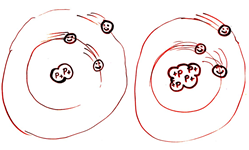 In each pair, circle the pair  that has a greater attraction.an electron and proton that are 2 nanometers apart   	or   	an electron and proton that are 3 nanometers apart   an electron and the nucleus of nitrogen   	or   	an electron and the nucleus of oxygen   1s22s2 To Lewis DotCλeMis+ry: http://genest.weebly.com     The first three pages are all new today.  Testable on May 27, but not Quizzable May 20th! Page 4 is VERY quizzable, however.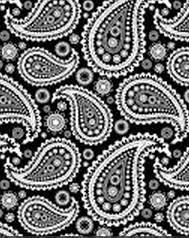 Name_________Period________for a NEUTRAL atom with the following electron configuration: for a NEUTRAL atom with the following electron configuration: 1s22s22p63s23p64s23d104p21s22s22p63s23p64s23d104p2Draw a Bohr orbital diagram (the circles)Write a ‘number-number-number’ diagram for this atomDraw a Bohr orbital diagram (the circles)Write a Lewis dot diagram (Letter and dots) for this atomDraw a Bohr orbital diagram (the circles)This atom has ________ valence e-therefore it is (stable / unstable )Do three things for a NEUTRAL atom with the following electron configuration: [Ar]4s23d104p3With the help of your table, write the long version of the above electron configuration.Tell how many e- are in each energy level1st:         2nd:         3rd:         4th:         5th:This atom has ________ valence e-therefore it is (stable / unstable )Write a Lewis dot diagram (Letter and dots)for a NEUTRAL atom with the following electron configuration: for a NEUTRAL atom with the following electron configuration: for a NEUTRAL atom with the following electron configuration: 1s22s22p63s23p64s11s22s22p63s23p64s11s22s22p63s23p64s1Write a ‘number-number-number’ diagram for this atomWrite a Lewis dot diagram (Letter and dots) for this atomThis atom has ________ valence e-therefore it is (stable / unstable )for a NEUTRAL atom with the following electron configuration: for a NEUTRAL atom with the following electron configuration: for a NEUTRAL atom with the following electron configuration: 1s22s22p63s23p64s23d104p65s24d105p31s22s22p63s23p64s23d104p65s24d105p31s22s22p63s23p64s23d104p65s24d105p3Write a ‘number-number-number’ diagram for this atomWrite a Lewis dot diagram (Letter and dots) for this atomThis atom has ________ valence e-therefore it is (stable / unstable )for a NEUTRAL atom with the following electron configuration: for a NEUTRAL atom with the following electron configuration: for a NEUTRAL atom with the following electron configuration: 1s22s22p63s23p64s23d51s22s22p63s23p64s23d51s22s22p63s23p64s23d5Write a ‘number-number-number’ diagram for this atomWrite a Lewis dot diagram (Letter and dots) for this atomThis atom has ________ valence e-therefore it is (stable / unstable )for a NEUTRAL atom with the following electron configuration: for a NEUTRAL atom with the following electron configuration: for a NEUTRAL atom with the following electron configuration: [Ar]4s23d2[Ar]4s23d2[Ar]4s23d2Write a ‘number-number-number’ diagram for this atomWrite a Lewis dot diagram (Letter and dots) for this atomThis atom has ________ valence e-therefore it is (stable / unstable )for a NEUTRAL atom with the following electron configuration: 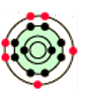 Tell how many e- are in each energy level1st:         2nd:         3rd:         4th:         5th:This atom has ________ valence e-therefore it is (stable / unstable )Write a Lewis dot diagram (Letter and dots)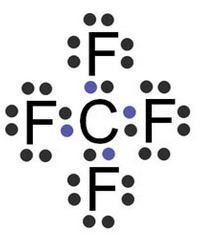 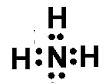 The carbon on the left…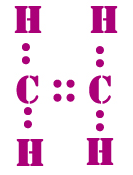 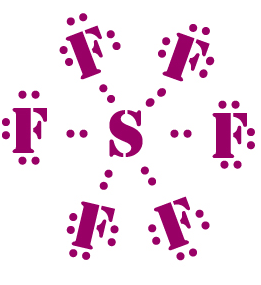 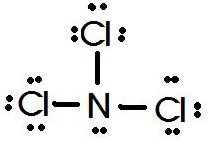 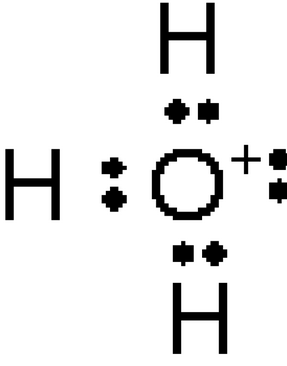 The graph of ionization energies for a 13-electron atom is shown here.  Based on the difficulty of ionization, electrons 1, 2, &3 are probably (near the nucleus / in the valence orbit)Based on the difficulty of ionization, electrons 12 & 13 are probably (near the nucleus / in the valence orbit)In the the box, draw a Bohr style atom.   Your atom should have 13 protons.  The electrons should be in three circular shaped orbits.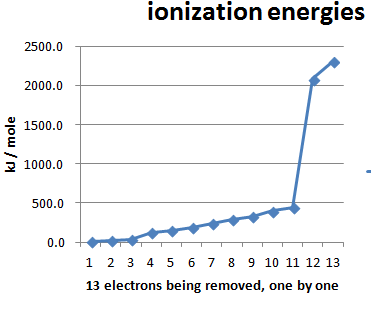 Draw a Number-Number-Number symbol for this atom in this box.Write the Lewis dot diagram here:H2SN2HClF2In which situation below will attraction be stronger? (  A  /  B  / no difference )In which situation below will attraction be stronger? (  A  /  B  / no difference )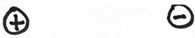 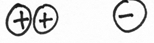 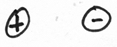 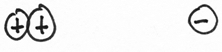 